PENGARUH LAYANAN BIMBINGAN KELOMPOK DENGAN METODE DISKUSI TERHADAP KEMATANGAN EMOSIONAL SISWA KELAS VIII SMP NEGERI 3 PERCUT SEI TUAN TAHUN AJARAN 2016-2017SKRIPSIOleh :Harfataini Masyhurataini SNPM. 131484015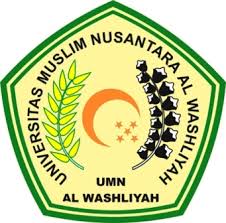 FAKULTAS KEGURUAN DAN ILMU PENDIDIKANUNIVERSITAS MUSLIM NUSANTARA AL-WASHLIYAHMEDAN2017PENGARUH LAYANAN BIMBINGAN KELOMPOK DENGAN METODE DISKUSI TERHADAP KEMATANGAN EMOSIONAL SISWAKELAS VIII SMP NEGERI 3 PERCUT SEI TUANTAHUN AJARAN 2016/2017Skripsi ini Diajukan untuk melengkapi Tugas-tugas dan Memenuhi Syarat-syarat Untuk Mencapai Gelar Sarjana Pendidikan pada Fakultas Keguruan dan Ilmu Pendidikan Universitas Muslim Nusantara Al – Washliyah Jurusan Ilmu Pendidikan Program Studi Bimbingan KonselingSKRIPSIOleh :Harfataini Masyhurataini SNPM. 131484015FAKULTAS KEGURUAN DAN ILMU PENDIDIKANUNIVERSITAS MUSLIM NUSANTARA AL-WASHLIYAHMEDAN                                                          2017